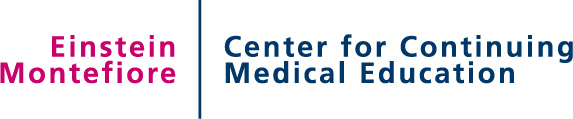 ACTIVITY INFORMATION SHEET FOR REGULARLY SCHEDULED SERIES (RSS)ELECTRONIC EDUCATION DOCUMENTATION SYSTEMS (eeds)Activity Title:This activity is made possible in part by an educational grant fromN/ADate:Presenter:Title:Location:Registration Instructions for ‘eeds’Registration Instructions for Weekly Attendance/Evaluation Form for ‘eeds’ComputerVisit www.eeds.comWhile on the ‘Healthcare Professionals’ section of the site (this is default) click on the ‘create a free account’ link from the end of the first paragraph underneath the banner.Enter the requested information.Within 24 hours (usually sooner) you will receive an E-mail at the E-mail address you register with that will let you know your account is ready.Smart PhoneGo to App Store (iPhone) or Play Store (Android)Search for ‘eeds mobile?’ and download AppGo to “NEW TO EEDS?” and ‘Sign-up for an eeds Account’Input your demographics and click ‘Create Account’You’ll get an email when it’s ready This activity has been planned and implemented in accordance with the requirements and policies of the Accreditation Council for Continuing Medical Education (ACCME) through the joint providership of Albert Einstein College of Medicine and Burke Rehabilitation Hospital.  Albert Einstein College of Medicine is accredited by the ACCME to provide continuing medical education for physicians.Albert Einstein College of Medicine is accredited by the Accreditation Council for Continuing Medical Education (ACCME) to provide continuing medical education for physicians. PASSCODE for RSS Activity Event is:_________You have 24 hours to register and complete evaluation form for this activity!REMEMBER:  HANDWASHING SAVES LIVESComputerVisit www.eeds.comClick the 'Log In' link located on the left side of the page.Choose 'With my E-mail Address', click 'Next'Type your E-mail Address, click 'Next'Enter your password.Choose ‘Sign-In to an Event’Enter PasscodeYou will see ‘Are you sure you want to sign into this activity?’, select the ‘Sign-in’ Your Attendance for this activity has been recordedIn order to receive credit you must complete the evaluation form by clicking on ‘Complete Course Evaluation’You’ll see your email address – this will only display the first time you complete an evaluation form (click next on this page)Complete evaluation form and submit surveyYou have 24 hours to register and complete evaluation form for this activityReenter the Passcode, click 'Next'You can now view/download your certificateSmart PhoneGo to eeds App on your smartphoneSelect ‘Sign-in to Event’Enter the 6 character ‘Passcode’ (hit next)You will see ‘Are you sure you want to sign into this activity?’, select the ‘Sign-in’ Your Attendance for this activity has been recordedIn order to receive credit you must complete the evaluation form by clicking on ‘Complete Course Evaluation’You’ll see your email address – this will only display the first time you complete an evaluation form (click next on this page)Complete evaluation form and submit surveyYou can now view/download your certificate